 BaCuLit: Vermittlung bildungssprachlicher Lese- und Schreibkompetenzen im Fachunterricht. Ein Handbuch für Sekundarstufen und berufliche Bildung.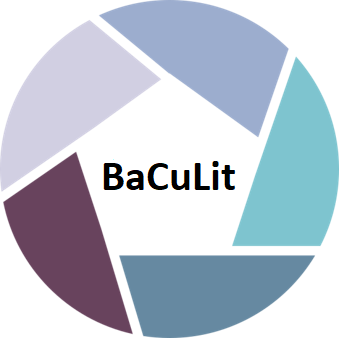 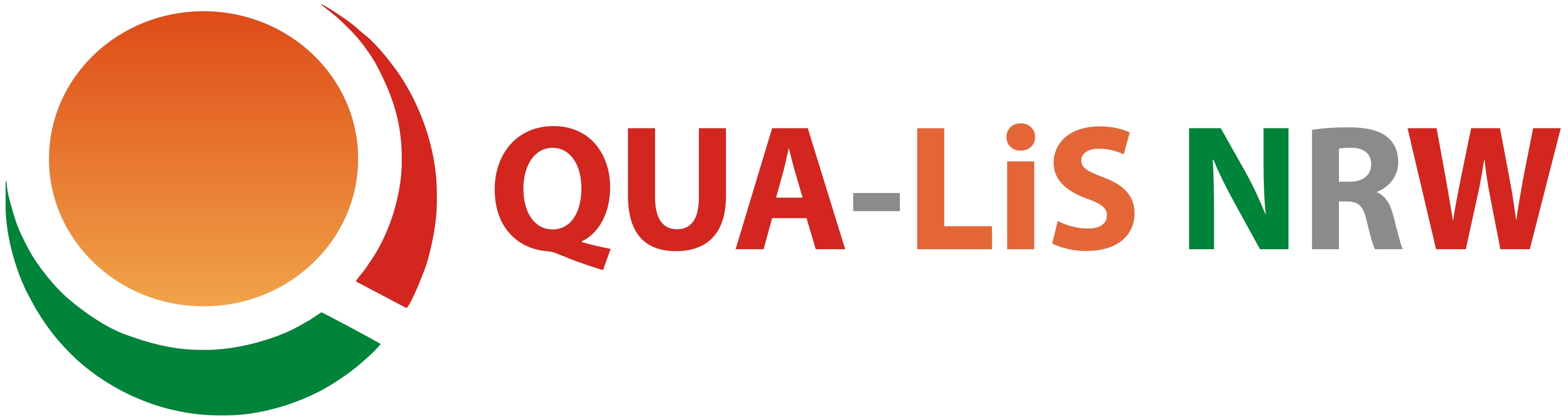 BaCuLit M6_1 AB1: Writing to ReadIn ihrem Artikel „Writing to Read - Evidence for How Writing Can Improve Reading“, der nachfolgend auszugsweise dargestellt ist, stellen Steve Graham und Michael Hebert dar, wie das Schreiben das Lesen verbessern kann. Aufgabe:Lesen Sie bitte den Text der Seite 4. Schreiben Sie eine kurze Stellungnahme  zu der Aussage "Schreiben fördert das Lesen". Tauschen Sie Ihre Stellungnahme mit einem anderen Kursteilnehmer. Kommentieren Sie gegenseitig schriftlich Ihre Texte. Lesen Sie bitte die Empfehlungen auf den Seite 11. Stellen Sie schriftlich dar, welche der dort genannten Empfehlungen Sie in Ihrem Unterricht für praktikabel halten. Writing to Read. Evidence for How Writing Can Improve Reading (Auszug)Seite 4: Ein Ansatz mit hohem Potential zur Steigerung der Lesekompetenz und des Lernens mit Hilfe von Texten allgemein ist das Schreiben, dies kann auf drei Arten geschehen. Lesen und Schreiben sind funktionale Aktivitäten, die kombiniert werden können, um bestimmte Ziele zu erreichen, wie z. B. das Erarbeiten neuer Inhalte aus einem Text (Fitzgerald und Shanahan, 2000). Das Schreiben über Textinhalte erleichtert das Verstehen, da es dem Leser ein Werkzeug zum Aufzeichnen, Verbinden, Analysieren und Aufbereiten von Schlüsselideen aus dem Text bietet. 
 Lesen und Schreiben sind miteinander verbunden, da sie auf gemeinsames Wissen und ähnliche kognitive Prozesse zurückgreifen (Shanahan, 2006). Folglich sollte die Verbesserung der Schreibfähigkeiten der Lernenden zu einer Verbesserung der Lesefähigkeiten führen. 
Lesen und Schreiben sind kommunikative Tätigkeiten. Die Schreibenden sollten Erkenntnisse über das Lesen gewinnen, indem sie ihre eigenen Texte erstellen (Tierney und Shanahan, 1991). Dies führt zu einem besseren Verständnis von fremden Texten.Seite 11: DIE EMPFEHLUNGENEffektive Praktiken zur Stärkung des Lesens durch SchreibenI. LERNENDE ÜBER DIE GELESENEN TEXTE SCHREIBEN LASSEN Das Verständnis der Lernenden für Texte wird verbessert, wenn sie über das Gelesene schreiben, insbesondere wenn sieschriftlich auf einen Text reagieren (persönliche Reaktionen schreiben, den Text analysieren und interpretieren)Zusammenfassungen eines Textes schreibenNotizen über einen Text verfassenFragen zu einem Text schriftlich beantworten, oder schriftliche Fragen zu einem Text erstellen und beantwortenII. VERMITTLUNG VON SCHREIBFÄHIGKEITEN UND PROZESSEN, DIE ZUR ERSTELLUNG EINES TEXTES NOTWENDIG SINDDie Lesefähigkeiten und das Leseverständnis der Lernenden werden durch das Erlernen der Fähigkeiten und Prozesse verbessert, die bei der Texterstellung zum Tragen kommen. Dies gilt insbesondere wenn Lehrkräfteden Prozess des Schreibens, Textstrukturen für das Schreiben, Absatz- oder Satzbau unterrichten (verbessert das Leseverständnis)Rechtschreibung und Satzbau lehren (verbessert die Leseflüssigkeit auf Wort- und auf Satzebene)III. SCHAFFUNG VON SCHREIBANLÄSSEN UND STEIGERUNG DER SCHREIBINTENSITÄT Durch intensivierte Textproduktion wird das Leseverstehen der Lernenden verbessert, wichtig hierbei ist das Anbieten von motivierenden Schreibanlässen.Quelle: Graham, Steve/Hebert, Michael (2010). Writing to Read. Evidence for How Writing Can Improve Reading. New York: Carnegie Corporation. (Übersetzung mit leichten Anpassungen)